О внесении изменений в постановление Администрации ЗАТО г. Зеленогорска от 25.02.2019 № 37-п «Об утвержденииПорядка присуждения премий Главы ЗАТО г. Зеленогорска одаренным обучающимсямуниципальных бюджетных образовательных учреждений г. Зеленогорска»В целях уточнения порядка присуждения премий Главы ЗАТО г. Зеленогорска одаренным обучающимся муниципальных бюджетных образовательных учреждений 
г. Зеленогорска, в соответствии с решением Совета депутатов ЗАТО г. Зеленогорска от 14.10.2021 № 33-141р «Об установлении премий Главы ЗАТО г. Зеленогорска одаренным обучающимся муниципальных бюджетных образовательных учреждений г. Зеленогорска», руководствуясь Уставом города,ПОСТАНОВЛЯЮ:1. Внести в постановление Администрации ЗАТО г. Зеленогорска от 25.02.2019 
№ 37-п «Об утверждении Порядка присуждения премий Главы ЗАТО г. Зеленогорска одаренным обучающимся муниципальных бюджетных образовательных учреждений 
г. Зеленогорска» следующие изменения:1.1. В констатирующей части слова «от 29.10.2020 № 24-101р» заменить словами «от 14.10.2021 № 3-141р». 1.2. В приложении:1.2.1. В пункте 1.3 слова «от 12.11.2015 № 295-п» заменить словами  «от 13.12.2021 
№ 195-п».1.2.2. Пункт 2.1 изложить в следующей редакции:«2.1. В настоящем разделе к одаренным обучающимся 7 - 10 классов относятся обучающиеся 7 - 10 классов МБОУ, в том числе входящие в состав группы обучающихся, получившие призовое место и (или) знак отличия Всероссийского физкультурно-спортивного комплекса «Готов к труду и обороне» (ГТО) (далее – достижения) в олимпиадах, соревнованиях, фестивалях, чемпионатах и иных конкурсных мероприятиях, проходивших в очной форме на муниципальном (городском), межтерриториальном, зональном, краевом (региональном), окружном, всероссийском и международном уровнях (далее – конкурсы), в период с 01 апреля предыдущего года по 31 марта текущего года.».1.2.3. В пункте 2.3:1.2.3.1. В абзаце третьем слова «призовых мест» заменить словом «достижений».1.2.3.2. В абзаце седьмом слова «призовых мест» заменить словом «достижений».1.2.3.3. В абзаце девятом слова «призовые места» заменить словом «достижения».1.2.4. В пункте 2.5:1.2.4.1. Абзац третий изложить в следующей редакции:«- оценивает достижения одаренных обучающихся 7 - 10 классов в баллах, установленных в пункте 2.6 настоящего порядка;».1.2.4.2. В абзаце четвертом слова «за каждый конкурс» заменить словами «за каждое достижение».1.2.5. Пункт 2.6 изложить в следующей редакции:«2.6. Каждое достижение одаренного обучающегося 7 - 10 классов оценивается в баллах:а) 5 баллов - на муниципальном (городском) уровне конкурса;б) 10 баллов - на межтерриториальном и (или) зональном уровне конкурса;в) 20 баллов - на краевом (региональном) уровне конкурса;г) 25 баллов - за наличие знака отличия Всероссийского физкультурно-спортивного комплекса «Готов к труду и обороне» (ГТО) в номинации «За высокие достижения в области физической культуры и спорта»;д) 30 баллов - на окружном уровне конкурса;е) 40 баллов - на всероссийском уровне конкурса;ж) 50 баллов - на международном уровне конкурса;з) 80 баллов - на региональном этапе всероссийской олимпиады школьников;и) 100 баллов - на заключительном этапе всероссийской олимпиады школьников.Каждое достижение одаренного обучающегося 7 - 10 классов, достигнутое в составе группы обучающихся, оценивается в баллах:а) 3 балла - на муниципальном (городском) уровне конкурса;б) 5 баллов - на межтерриториальном и (или) зональном уровне конкурса;в) 10 баллов - на краевом (региональном) уровне конкурса;г) 20 баллов - на окружном уровне конкурса;д) 30 баллов - на всероссийском уровне конкурса;е) 40 баллов - на международном уровне конкурса.При наличии достижений в количестве от двух и более в рамках одного конкурса совокупность достижений оценивается как одно достижение.Для присуждения премии в каждой номинации по рейтингу определяются пять одаренных обучающихся 7-10 классов.».1.2.6. Пункт 3.1 изложить в следующей редакции:«3.1. В настоящем разделе под одаренными выпускниками за достижения 
в конкурсах понимаются обучающиеся 11 (выпускного) класса МБОУ, в том числе входящие в состав группы обучающихся, получившие призовое место 
и (или) знак отличия Всероссийского физкультурно-спортивного комплекса «Готов к труду и обороне» (ГТО) (далее – достижения) в олимпиадах, соревнованиях, фестивалях, чемпионатах и иных конкурсных мероприятиях, проходивших в очной форме на муниципальном (городском), межтерриториальном, зональном, краевом (региональном), окружном, всероссийском и международном уровнях (далее – конкурсы), в период с 01 апреля предыдущего года по 31 мая текущего года.».  1.2.7. В пункте 3.3:1.2.7.1. В абзацах третьем, восьмом слова «призовых мест» заменить словом «достижений».1.2.7.2. В абзаце десятом слова «призовые места» заменить словом «достижения».1.2.8. В пункте 3.5:1.2.8.1. Абзац третий изложить в следующей редакции:«- оценивает достижения одаренных выпускников в баллах, установленных в пункте 3.6 настоящего порядка;».1.2.8.2. В абзаце четвертом слова «за каждый конкурс» заменить словами «за каждое достижение».1.2.9. Пункт 3.6 изложить в следующей редакции:«3.6. Каждое достижение одаренного выпускника оценивается в баллах: а) 5 баллов - на муниципальном (городском) уровне конкурса;б) 10 баллов - на межтерриториальном и (или) зональном уровне конкурса;в) 20 баллов - на краевом (региональном) уровне конкурса;г) 25 баллов - за наличие знака отличия Всероссийского физкультурно-спортивного комплекса «Готов к труду и обороне» (ГТО) в номинации «За высокие достижения в области физической культуры и спорта»;д) 30 баллов – на окружном уровне конкурса;е) 40 баллов - на всероссийском уровне конкурса;ж) 50 баллов - на международном уровне конкурса;з) 80 баллов - на региональном этапе всероссийской олимпиады школьников;и) 100 баллов - на заключительном этапе всероссийской олимпиады школьников.Каждое достижение одаренного выпускника, достигнутое в составе группы обучающихся, оценивается в баллах:а) 3 балла - на муниципальном (городском) уровне конкурса;б) 5 баллов - на межтерриториальном и (или) зональном уровне конкурса;в) 10 баллов - на краевом (региональном) уровне конкурса;г) 20 баллов - на окружном уровне конкурса;д) 30 баллов - на всероссийском уровне конкурса;е) 40 баллов - на международном уровне конкурса.При наличии достижений в количестве от двух и более в рамках одного конкурса совокупность достижений оценивается как одно достижение.Для присуждения премии в каждой номинации по рейтингу определяются два одаренных выпускника за достижения в конкурсах.».1.2.10. В пункте 5.2:1.2.10.1. Подпункт «в» изложить в следующей редакции:«в) копию свидетельства о рождении одаренного обучающегося или при достижении им возраста 14 лет копию паспорта гражданина Российской Федерации или иного документа, удостоверяющего личность гражданина, в соответствии с законодательством Российской Федерации;».1.2.10.2. Подпункт «г» изложить в следующей редакции:«г) копию документа, подтверждающего регистрацию в системе индивидуального (персонифицированного) учета, в том числе в форме электронного документа;».1.2.11. В приложении к Порядку присуждения премий Главы ЗАТО г. Зеленогорска одаренным обучающимся муниципальных бюджетных образовательных учреждений 
г. Зеленогорска:1.2.11.1. Подпункт «б» изложить в следующей редакции:«б) копию свидетельства о рождении/копию паспорта гражданина Российской Федерации или иного документа, удостоверяющего личность гражданина, в соответствии с законодательством Российской Федерации;».1.2.11.2. Подпункт «в» изложить в следующей редакции:«в) копию документа, подтверждающего регистрацию в системе индивидуального (персонифицированного) учета, в том числе в форме электронного документа;».2. Настоящее постановление вступает в силу в день, следующий за днем его опубликования в газете «Панорама».Глава ЗАТО г. Зеленогорска                                                                             М.В. Сперанский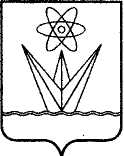 АДМИНИСТРАЦИЯЗАКРЫТОГО АДМИНИСТРАТИВНО – ТЕРРИТОРИАЛЬНОГО ОБРАЗОВАНИЯ  ГОРОДА  ЗЕЛЕНОГОРСКА КРАСНОЯРСКОГО КРАЯП О С Т А Н О В Л Е Н И ЕАДМИНИСТРАЦИЯЗАКРЫТОГО АДМИНИСТРАТИВНО – ТЕРРИТОРИАЛЬНОГО ОБРАЗОВАНИЯ  ГОРОДА  ЗЕЛЕНОГОРСКА КРАСНОЯРСКОГО КРАЯП О С Т А Н О В Л Е Н И ЕАДМИНИСТРАЦИЯЗАКРЫТОГО АДМИНИСТРАТИВНО – ТЕРРИТОРИАЛЬНОГО ОБРАЗОВАНИЯ  ГОРОДА  ЗЕЛЕНОГОРСКА КРАСНОЯРСКОГО КРАЯП О С Т А Н О В Л Е Н И ЕАДМИНИСТРАЦИЯЗАКРЫТОГО АДМИНИСТРАТИВНО – ТЕРРИТОРИАЛЬНОГО ОБРАЗОВАНИЯ  ГОРОДА  ЗЕЛЕНОГОРСКА КРАСНОЯРСКОГО КРАЯП О С Т А Н О В Л Е Н И Е16.03.2022г. Зеленогорск№53-п